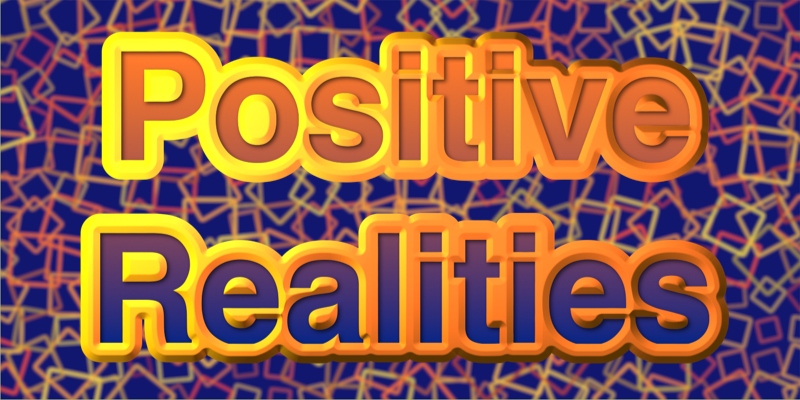 Volunteer Life Coach - application form Please return completed form to: admin@positiverealities.org or post to: Positive Realities, 47 Gracemount House Drive, Edinburgh, EH16 6FDNameAddressEmail Tel no (home)Tel no (mobile)Date of birthGenderHow many sessions a month would you ideally like to deliver?Please explain why you have applied to be a peer coach? (no more than 200 words)What is your main form of transport?Car/Bus/Cycling/WalkingAre you able to travel anywhere in ?If not, what areas do you prefer?Do have a PVG registration? [PVG is a simple check carried out by Disclosure Scotland, everyone who works with young people or vulnerable adults in the UK has to have one.]Yes / No If not, are you willing to get one?1st reference Name Address Telephone no.2nd reference Name Address Telephone no.